Сумська міська радаВиконавчий комітетРІШЕННЯЗ метою якісного забезпечення проведення протягом                             січня-березня 2021 року приписки громадян України 2004 року народження до  призовної дільниці Сумського міського військового комісаріату на території Сумської міської територіальної громади, відповідно до Закону України «Про військовий обов’язок і військову службу», постанови Кабінету Міністрів України від 21.03.2002 № 352 «Про затвердження Положення про підготовку і проведення призову громадян України на строкову військову службу та прийняття призовників на військову службу за контрактом», керуючись пунктом 1 статті 36 Закону України «Про місцеве самоврядування в Україні», виконавчий комітет Сумської міської ради ВИРІШИВ:Провести приписку громадян України 2004 року народження до  призовної дільниці Сумського міського військового комісаріату протягом січня-березня 2021 року на території Сумської міської територіальної громади.Створити комісію з питань проведення приписки громадян України 2004 року народження до призовної дільниці Сумського міського військового комісаріату протягом січня-березня 2021 року на території Сумської міської  територіальної громади.Створити лікарську комісію для проведення медичного огляду громадян України 2004 року народження, які підлягають приписці до  призовної дільниці Сумського міського військового комісаріату протягом січня-березня 2021 року на території Сумської міської територіальної громади.4. Затвердити:4.1. Персональний склад комісії з питань проведення приписки громадян України 2004 року народження до призовної дільниці Сумського міського військового комісаріату протягом січня-березня 2021 року на території Сумської міської територіальної громади, згідно з додатком 1.          4.2. Склад лікарської комісії для проведення медичного огляду громадян України 2004 року народження, які підлягають приписці до  призовної дільниці Сумського міського військового комісаріату протягом січня-березня 2021 року на території Сумської міської територіальної громади, згідно з додатком 2.4.3. Графік засідань комісії з питань проведення приписки громадян України 2004 року народження до призовної дільниці Сумського міського військового комісаріату протягом січня-березня 2021 року на території Сумської міської територіальної громади, згідно з додатком 3.4.4. Заходи з організації проведення приписки громадян України          2004 року народження до призовної дільниці Сумського міського військового комісаріату протягом січня-березня 2021 року на території Сумської міської  територіальної громади, згідно з додатком 4.4.5. Графік явки громадян України 2004 року народження до призовної дільниці Сумського міського військового комісаріату, які підлягають приписці до призовної дільниці Сумського міського військового комісаріату протягом                    січня-березня 2021 року на території Сумської міської територіальної громади, згідно з додатком 5.5. Роботу комісії з питань проведення приписки громадян України       2004 року народження до призовної дільниці Сумського міського військового комісаріату протягом січня-березня 2021 року на території Сумської міської  територіальної громади організувати з 11 січня по 31 березня 2021 року, згідно із  затвердженим графіком засідань.6. Роботу лікарської комісії для проведення медичного огляду громадян України 2004 року народження, які підлягають приписці до призовної дільниці Сумського міського військового комісаріату протягом січня-березня 2021 року на території Сумської міської територіальної громади, організувати  на призовній дільниці Сумського міського військового комісаріату з 04 січня   2021 року по 31 березня 2020 року.7. Сумському міському військовому комісаріату (Притика М.Г.)   забезпечити доведення наказу військового комісара Сумського міського військового комісаріату про оповіщення громадян України 2004 року народження, які підлягають приписці до призовної дільниці Сумського міського військового комісаріату протягом грудня  2020 року - січня 2021 року на території Сумської міської територіальної громади, до керівників підприємств, установ, організацій, закладів освіти Сумської міської  територіальної громади незалежно від підпорядкування та форм власності.Керівникам закладів освіти Сумської міської територіальноїгромади:8.1. Організувати підготовку необхідних документів для оформлення особових справ допризовників.          8.2. Забезпечити  направлення громадян України 2004 року народження, які підлягають приписці до призовної дільниці Сумського міського військового комісаріату протягом січня-березня 2021 року на території Сумської міської  територіальної громади, для проведення  лабораторних та інструментальних методів дослідження до лікаря, з яким укладена декларація.8.3. Призначити наказом працівника, відповідального за підготовку особових справ, збору медичних висновків за результатами лабораторних та інструментальних методів досліджень, забезпечення явки на комісію з питань приписки громадян України 2004 року народження до призовної дільниці Сумського міського військового комісаріату протягом січня-березня 2021 року на території Сумської міської територіальної громади.8.4. Забезпечити вручення повісток громадянам України 2004 року народження, які підлягають приписці до призовної дільниці Сумського міського військового комісаріату протягом січня-березня 2021 року на території Сумської міської територіальної громади, про виклик до призовної дільниці Сумського міського військового комісаріату та своєчасне прибуття за цим викликом, згідно з графіком.9. Департаменту інфраструктури міста Сумської міської ради (Журба О.І.) забезпечити доведення керівникам житлово-експлуатаційних організацій (управителям), з якими укладені договори на обслуговування житлового фонду, наказу військового комісара Сумського міського військового комісаріату про оповіщення громадян України 2004 року народження, які підлягають приписці до призовної дільниці Сумського міського військового комісаріату протягом грудня  2020 року - січня 2021 року на території Сумської міської  територіальної громади, та надання  іменних повісток про виклик до Сумського міського військового комісаріату.10. Житлово-експлуатаційним організаціям (управителям), керівникам  організацій, підприємств та установ, які здійснюють експлуатацію будинків, а також власникам будинків (у тому числі гуртожитків), незалежно від підпорядкування та форм власності провести оповіщення громадян України 2004 року народження, які підлягають приписці, про виклик до міської призовної дільниці Сумського міського військового комісаріату шляхом вручення іменних повісток за наказом та розпорядженнями військового комісара Сумського міського військового комісаріату.11. Керівникам підприємств, організацій, установ і закладів освіти Сумської міської територіальної громади незалежно від підпорядкування та форм власності виділити технічних працівників для роботи на призовній дільниці Сумського міського військового комісаріату на період проведення приписки з 11 січня 2021 року по 31 березня 2021 року, згідно з додатком 6.	12. Відділу охорони здоров’я Сумської міської ради (Чумаченко О.Ю.):12.1. Забезпечити прибуття медичних працівників до  призовної дільниці Сумського міського військового комісаріату для проведення медичного огляду громадян України 2004 року народження, які підлягають приписці протягом січня-березня 2021 року на території Сумської міської територіальної громади, згідно з додатком 2.12.2.  Керівників підвідомчих лікувальних закладів:12.2.1. Забезпечити проведення   амбулаторного  обстеження, клінічного аналізу крові та сечі, електрокардіографічного дослідження з розшифровкою та рентгенологічного дослідження органів грудної клітини зі знімками, надавати виписку з амбулаторної карти, проводити аналіз крові на ВІЛ-інфекцію та маркери  гепатиту «B», «C».12.2.2. Визначити посадових осіб лікувальних закладів, на яких покласти контроль за додатковим медичним обстеженням призовників.	12.2.3. У разі потреби проводити позачергове додаткове стаціонарне обстеження стану здоров’я призовників.12.2.4. Забезпечити наявність медичних карток амбулаторного хворого (облікова форма МОЗ України № 025) з вкладними листами до них (облікова форма МОЗ України № 025/о) та даних про проведення щеплень згідно з календарем щеплень у лікарів, з якими допризовники підписали декларацію про вільний вибір лікаря лікувального закладі за місцем проживання.12.3. Контроль за якістю та своєчасним оформленням актів обстеження покласти на керівників підвідомчих лікувальних закладів. 13. Створити позаштатну групу для проведення професійно-психологічного відбору громадян, які підлягають персонально-первинному обліку, у складі:          14.  Управлінню освіти і науки Сумської міської ради             (Данильченко А.М.):          14.1. Забезпечити прибуття психологів закладів освіти для роботи позаштатної групи професійно-психологічного відбору, згідно з  додатком 7.        14.2. Забезпечити доведення до керівників закладів освіти, що знаходяться у комунальній власності Сумської міської територіальної громади, графік явки громадян України 2004 року народження до  призовної дільниці Сумського міського військового комісаріату протягом січня-березня 2021 року на території Сумської міської територіальної громади, згідно з додатком 5.         15. Сумському відділу поліції  ГУ НП в Сумській області                (Заровний М.П.) за зверненням військового комісара Сумського міського військового комісаріату проводити розшук, затримання та доставку до Сумського міського військового комісаріату громадян, які підлягають приписці та ухиляються від виконання конституційного обов’язку.         16.  При  виникненні необхідності проведення приписки громадян України 2004 року народження до призовної дільниці Сумського міського військового комісаріату, яких додатково розшукано, повернуто з медичного обстеження (лікування) та стосовно яких необхідно повторно розглянути  питання  про їх придатність до військової служби за станом здоров’я, комісія з питань приписки громадян України 2004 року народження до призовної дільниці Сумського міського військового комісаріату має право проводити додаткові засідання після закінчення приписки. Дані про цих осіб включаються до остаточного підсумку про приписку. 	Додаткові засідання комісії з питань приписки провести: 01.04.2021 р., 07.04.2021 р., 14.04.2021 р., 05.05.2021 р., 12.05.2021 р., 19.05.2021 р.17.  Сумському міському військовому комісаріату (Притика М.Г.) інформувати виконавчий комітет Сумської міської ради про виконання цього рішення до 09 квітня 2021 року.18. Контроль за виконанням даного рішення покласти на заступника міського голови з питань діяльності виконавчих органів ради Галицького М.О.Притика М.Г.  22-32-32Розіслати: згідно зі списком розсилкиЛИСТ ПОГОДЖЕННЯдо проекту рішення виконавчого комітету Сумської міської ради«Про проведення приписки громадян України 2004 року народження                                до призовної дільниці Сумського  міського військового комісаріату                          протягом січня-березня 2021 року на території Сумської міської  територіальної громади»Начальник відділу з питань взаємодіїз правоохоронними органами та оборонної роботи				                            С.В. КононенкоВійськовий комісар Сумськогоміського військового комісаріату                                                                               М.Г. ПритикаЗаступник міського голови зпитань діяльності виконавчихорганів ради                                                                              М.О. ГалицькийНачальник відділу охорони здоров’я                                                                      О.Ю. ЧумаченкоНачальник  управління освіти і науки                                                                           А.М. Данильченко Начальника відділу протокольної роботи та контролю                                         Л.В. МошаНачальник правового управління				        О.В. Чайченко	         Керуючий справами виконавчого комітету                                                              Ю.А. Павлик				          			         Проект рішення підготовлено з урахуванням вимог Закону України «Про доступ до публічної інформації» та Закону України «Про захист персональних даних.                                                                                                                  _________ С.В. КононенкоДодаток № 1до рішення виконавчого  комітету                                                                                                від ________ 2020 № _________                         «Затверджено»                                                                                               рішенням виконавчого комітету                                                                                               від ________ 2020 № _________Складкомісії з питань проведення приписки громадян України 2004 року народження до призовної дільниці Сумського міського військового комісаріату протягом січня-березня 2021 року на території Сумської міської територіальної громадиОсновний склад комісії:Голова комісії:Резервний склад комісії: Голова комісії:Примітка: Встановити, що у разі персональних змін у складі комісії або відсутності осіб, які входять до її складу в зв’язку з відпусткою, хворобою чи з інших причин, особи, які виконують їх обов’язки, входять до складу комісії за посадами.Додаток 2   до рішення виконавчого комітету    від _______2020 №__________						                    «Затверджено»   рішенням виконавчого комітету   від _______ 2020  № _________Складлікарської комісії  для проведення медичного огляду громадян України 2004 року народження, які підлягають приписці до призовної дільниці Сумського міського військового комісаріату протягом січня-березня 2021 року на території Сумської міської територіальної громадиЛікар, що організує роботу медичного персоналуз медичного огляду громадян, які підлягають приписці		1 особалікар терапевт				1 особалікар хірург				1 особалікар офтальмолог				1 особалікар отоларинголог				1 особалікар стоматолог				1 особалікар дерматолог				1 особалікар невропатолог				1 особалікар психіатр				1 особасекретарі медичної комісії						          2 особи медична сестра антропометричного кабінету			          1 особамедична сестра по вимірюванню артеріального тиску		1 особакабінетні медичні сестри 						          6 осібПримітка: Встановити, що у разі  відсутності осіб, які входять до складу комісії в зв’язку з відпусткою, хворобою чи з інших причин, особи, які виконують їх обов’язки, входять до складу комісії за посадами.                    Додаток № 4  до рішення виконавчого комітету    від ________2020 № __________						                  «Затверджено»   рішенням виконавчого комітету   від ________2020 № __________Заходи з організації проведення приписки громадян України 2004 року народження               до призовної дільниці Сумського міського військового комісаріату протягом січня-березня 2021 року на території Сумської міської  територіальної громади                     Додаток № 3  до рішення виконавчого комітету    від ______2020 № __________						                    «Затверджено»   рішенням виконавчого комітету   від ______2020 № __________Графік засідань комісії з питань проведення приписки громадян України 2004 року народженнядо призовної дільниці Сумського міського військового комісаріатупротягом січня-березня 2021 року на території Сумської міської територіальної громади	                          Додаток № 5  до рішення виконавчого комітету    від ______ 2020 № ________						                    «Затверджено»   рішенням виконавчого комітету   від ______ 2020  № ________Графік явки громадян України 2004 року народження до  призовної дільниці Сумського міського військового комісаріатупротягом січня-березня 2021 року на території Сумської міської територіальної громади                 Додаток № 6  до рішення виконавчого комітету    від __________2020 № ___Перелікпідприємств, установ, організацій, що виділяють технічних працівники для забезпечення роботи призовної дільниці  Сумського МВК під час  проведенняприписки громадян України 2004 року народження протягом січня-березня 2021 року на території Сумської міської територіальної громади  з 11.01.2021 року по 31.03.2021 рокуДодаток № 7  до рішення виконавчого комітету   від _________ 2020 №  ___Перелікзакладів освіти, психологи яких залучаються для забезпечення  роботи групи професійно-психологічного відбору під час проведення приписки громадян України 2004 року народження  протягом січня-березня 2021 року на території Сумської міської територіальної громади  з 11.01.2021 року по 31.03.2021 рокуЛИСТ РОЗСИЛКИрішення виконавчого комітету Сумської міської ради від           №     «Про проведення приписки громадян України 2004 року народження до призовної дільниці Сумського міського військового комісаріатупротягом січня-березня 2021 року на території Сумської міської територіальної громади» 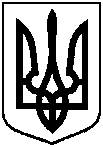                                Проект       оприлюднено _______ 2020 р.Від                                  № Про проведення приписки громадян України 2004 року народження до  призовної дільниці Сумського  міського військового комісаріату протягом січня-березня 2021 року на території Сумської міської  територіальної громадиНачальник групиНачальник групиГаласюк Р.М.- заступник військового комісара Сумського МВКчлени групи:члени групи:Панченко С.І.                 - службовець ЗСУ, головний спеціаліст Сумського                                                                                                                     МВК;  Панченко С.І.                 - службовець ЗСУ, головний спеціаліст Сумського                                                                                                                     МВК;  Вертель М.Ю.- директор Сумського міського центру соціальних служб для сім’ї, дітей та молоді;Шинкаренко В.В.- лікар психіатр Сумського обласного психоневрологічного диспансеру;- психологи навчальних закладів міста згідно з графіком Міський головаО.М. ЛисенкоПритика Михайло Григорович- військовий комісар Сумського МВК Секретар комісії:Секретар комісії:Перепелиця Наталія  Володимирівна- медична сестра КНП «СМКЛ № 4»Члени комісії:Члени комісії:ФілатовБогдан Сергійович- спеціаліст I категорії управління освіти і науки Сумської міської радиБондаренко Дмитро Валентинович- заступник начальника відділу превенції Сумського ВП ГУ НП в Сумській областіОстріщенкоВолодимир Дмитрович- лікар КНП «СМКЛ № 4», який організує роботу медичного персоналуВертельМарія Юріївна- директор Сумського міського центру соціальних служб для сім’ї, дітей та молоді Сумської міської радиГаласюк Роман Миколайович- заступник військового комісара Сумського МВКСекретар комісії:Секретар комісії:МикитенкоАлла Станіславівна- медична сестра КНП «СМКЛ № 4»                                                                                                               Продовження додаткаЧлени комісії:                                                                                                               Продовження додаткаЧлени комісії:Мельник Ірина Володимирівна- спеціаліст I категорії управління освіти і науки Сумської міської радиСинельник Андрій Борисович- старший дільничний офіцер поліції сектору дільничних офіцерів поліції відділу превенції Сумського ВП ГУ НП в Сумській області;Бабкін  Богдан  Миколайович- лікар, який організує роботу медичного персоналу СкрипченкоНаталія Василівна- головний спеціаліст Сумського міського центру соціальних служб для сім’ї, дітей та молоді СМРВійськовий комісар Сумського міського військового комісаріату                      М.Г. ПритикаВійськовий комісар Сумського міського військового комісаріату                      М.Г. Притика         № з/пНайменування заходівДата проведення1.Організаційне засідання комісії з питань приписки. Вивчення та розподіл обов’язків11.01.2021 р.2.Практичні заняття з членами комісії11.01.2021 р.3.Розгляд матеріалів на громадян, які приписуються до призовної дільниці11.01- 31.03.2021 р.4.Прийняття рішень щодо громадян, які пройшли медичне обстеження11.01- 31.03.2021 р.5.Підведення підсумків роботи комісії з питань приписки08.04.2021 р.Військовий комісар Сумського міського військового комісаріату                    М.Г. Притика                 № з/пНайменування заходівЧас1.Зустріч громадян черговим міської призовної дільниці, перевірка документів, ознайомлення з порядком проходження приписки, роз’яснення  прав, обов’язків і відповідальності08.10 – 08.2514.10 – 14.252.Проведення заходів з виховної роботи08.25 – 08.4514.25 – 14.453.Проведення професійно-психологічного відбору08.45 – 09.0014.45 – 15.304.Медичний огляд та робота комісії з питань приписки 09.00 – 13.0014.00 – 16.005.Вручення посвідчень про приписку до міської призовної дільниці призовникам16.00 –16.306.Підведення підсумків приписки за день16.30 – 16.45Військовий комісар Сумського міського військового комісаріату                      М.Г. Притика1 зміна (9.00-12.00)1 зміна (9.00-12.00)1 зміна (9.00-12.00)2 зміна (12.00-16.00)2 зміна (12.00-16.00)Всьо-гоДатаНавчальні заклади та категорії юнаківКіль-кістьНавчальні заклади та категорії юнаківКіль-кістьВсьо-го14.01.21Машинобудівельний коледжПрацююча молодь67ПТУ-241419.01.21Машинобудівельний коледж35Машинобудівельний коледж3520.01.21Сумський будівельний коледж70Сумський будівельний коледж21.01.21Здача аналізівЗдача аналізів25.01.21Оформлення особових справОформлення особових справ26.01.21СВПУБ та А (№11)66СВПУБ та А (№11)27.01.21Медичний коледж20«Кадетський корпус»3628.01.21Сумський центр професійно – технічної освіти (ПТУ№2)16КУ ЗОШ № 8КУ Сумська спеціальна ЗОШ6629.01.21«Кадетський корпус»35КУ ССШ № 252202.02.21«Кадетський корпус»65«Кадетський корпус»7103.02.21Класична гімназія47Класична гімназія04.02.21Сумський хіміко –технологічний центр  ПТО(№1) Сумське вище професійне    училище будівництва та дизайну (№ 6) КУ ЗОШ № 26 342010Сумський хіміко –технологічний центр  ПТО(№1)05.02.21НВК-16 11 КУ ЗОШ № 271908.02.21Сумське міжрегіональне ВПУ (№ 16)45Сумське міжрегіональне ВПУ (№ 16) 4509.02.21Сумська обласна гімназія - інтернат дляталановитих та творчо-обдарованих дітей37СВУМіК ім. Бортнянського (СВУМІК)32                     10.02.21Обласний ліцей – інтернат спортивного профілю «Барса» (ОЛІСП)20 Оформлення особових справ11.02.21Сумський коледж економіки і торгівлі КУ ССШ № 3228КУ ЗОШ № 29Приватна гімназія «Просперітас»12812.02.21 Гімназія 122Гімназія 12015.02.21СЦПО, харчових технологій, торгівлі та ресторанного сервісу (№12)16СКХП НУХТ8716.02.21Коледж СНАУ 29Гімназія 1 КУ ЗОШ № 6153617.02.21КУ ЗОШ № 5КУ ЗОШ № 2412   14КУ ЗОШ № 181718.02.21КУ ССШ № 229КУ ЗОШ № 151419.02.21КУ ЗОШ № 2219КУ ЗОШ № 233222.02.21КУ ЗОШ № 736КУ ССШ № 19923.02.21КУ ССШ №17КУ ЗОШ № 202627КУ ЗОШ №41324.02.21КУ ЗОШ № 21 КУ ЗОШ № 13209КУ ССШ № 91825.02.21Оформлення особових справКУ ССШ №102926.02.21КУ ССШ №119КУ ЗОШ № 1210Дообстеження:з 01.03.21 по 26.03.21  Резервні дні: з 09.03.21 по 12.03.21, 15.03.21-19.03.21,  29.03.21Дообстеження:з 01.03.21 по 26.03.21  Резервні дні: з 09.03.21 по 12.03.21, 15.03.21-19.03.21,  29.03.21Дообстеження:з 01.03.21 по 26.03.21  Резервні дні: з 09.03.21 по 12.03.21, 15.03.21-19.03.21,  29.03.21Дообстеження:з 01.03.21 по 26.03.21  Резервні дні: з 09.03.21 по 12.03.21, 15.03.21-19.03.21,  29.03.21Дообстеження:з 01.03.21 по 26.03.21  Резервні дні: з 09.03.21 по 12.03.21, 15.03.21-19.03.21,  29.03.21Дообстеження:з 01.03.21 по 26.03.21  Резервні дні: з 09.03.21 по 12.03.21, 15.03.21-19.03.21,  29.03.21Військовий комісар Сумського міського військового комісаріату                           М.Г. Притика№ з/пНазва підприємстваКількість працівників1.Сумський національний аграрний університет12.ПАТ «Сумихімпром»13.ПАТ «Насосенергомаш»14.ТОВ «Сумитеплоенерго»15.ПАТ «Сумигаз»16.Сумський державний університет17.Сумський державний педагогічний університет      ім. А.С. Макаренка1Військовий комісар Сумського міського військового комісаріату                   М.Г. Притика№ з/пДатаНайменування  закладу освіти 11.01-12.01.2021КУ ССШ № 113.01-15.01.2021КУ ССШ № 218.01-20.01.2021КУ  ССШ № 321.01-22.01.2021КУ ЗОШ № 425.01-27.01.2021КУ ЗОШ № 628.01-29.01.2021КУ ССШ № 701.02-02.02.2021КУ ЗОШ № 803.02-05.02.2021КУ ССШ № 908.02-09.02.2021КУ ССШ № 1010.02-12.02.2021Гімназія № 115.02-17.02.2021Класична гімназія18.02-19.02.2021КУ ЗОШ № 1222.02-24.02.2021КУ ЗОШ № 1325.02-26.02.2021КУ ЗОШ № 1501.03-02.03.2021КУ ССШ № 1703.03-05.03.2021КУ ЗОШ № 1809.03-10.03.2021КУ ЗЗСО № 1911.03-12.03.2021КУ ЗОШ № 2015.03-17.03.2021КУ ЗЗСО № 2118.03-19.03.2021КУ ЗОШ № 2222.03-24.03.2021КУ ЗОШ № 2325.03-26.03.2021КУ ЗОШ № 2429.03-30.03.2021КУ ССШ № 25Резерв КУ ЗЗСО № № 26, КУ ЗОШ № № 5, 27,  КУ ССШ № 29Військовий комісар Сумського міського військового комісаріату                 М.Г. Притика№з/пНазва підприємства, установи, організаціїПрізвищеІ.Б.керівникаПоштова та електронна адресиНеобхідна кількість примірників рішення1.Відділ з питань взаємодії з правоохоронними органами та оборонної роботиКононенко С.В.м. Суми, вул. Харківська, 35e-mail:vvpo@smr.gov.ua2Департамент інфраструктури містаЖурба О.І.e-mail: inform@meria.sumy.ua3Управління освіти і наукиДанильченко А.М.м. Суми, вул. Харківська, 35e-mail: osvita@smr.gov.uaВідділ охорони здоров’я Чумаченко О.Ю.м. Суми, вул. Леваневського, 26e-mail: voz@smr.gov.uaСумський міський центр соціальних служб для сім’ї, дітей та молодіВертіль М.Ю.м. Суми, вул. Н.Холодногірська, 10, е-mail:centrsumy@meria.sumy.uaСумській МВК Притика М.Г.м. Суми, вул. Г. Кондратьєва, 157Сумський національний аграрний університетПАТ «Сумихімпром»ПАТ «Насосенергомаш»ТОВ «Сумитеплоенерго»ПАТ «Сумигаз»Сумський державний університетСумський державний педагогічний університет      ім. А.С. Макаренка№з/пНазва підприємства, установи, організаціїПрізвищеІ.Б.керівникаПоштова та електронна адресиНеобхідна кількість примірників рішення11.Відділ з питань взаємодії з правоохоронними органами та оборонної роботи Кононенко С.В.м. Суми, вул. Харківська, 35e-mail:vvpo@smr.gov.ua15Департамент інфраструктури містаЖурба О.І.e-mail: inform@meria.sumy.ua16Управління освіти і наукиДанильченко А.М.м. Суми, вул. Харківська, 35e-mail: osvita@smr.gov.ua17Відділ охорони здоров’я Чумаченко О.Ю.м. Суми, вул. Леваневського, 26e-mail: voz@smr.gov.ua1Сумський міський центр соціальних служб для сім’ї, дітей та молодіВертіль М.Ю.м. Суми, вул. Н.Холодногірська, 10, е-mail:centrsumy@meria.sumy.ua1Сумській МВК Притика М.Г.м. Суми, вул. Г. Кондратьєва, 1571Сумський національний аграрний університет8ПАТ «Сумихімпром»9ПАТ «Насосенергомаш»10ТОВ «Сумитеплоенерго»ПАТ «Сумигаз»Сумський державний університетСумський державний педагогічний університет      ім. А.С. Макаренка